UNIVERSITI TEKLNOLOGI MALAYSIAWORK STANDADRDIZATION  (FRSB 2403)CASE STUDY  									19 Dec 2021Case 1Though a few states in Malaysia have excess energy, majority of states, rural areas are deprived of sufficient electricity in Malaysia. How can Malaysia overcome this. What are the steps government should take.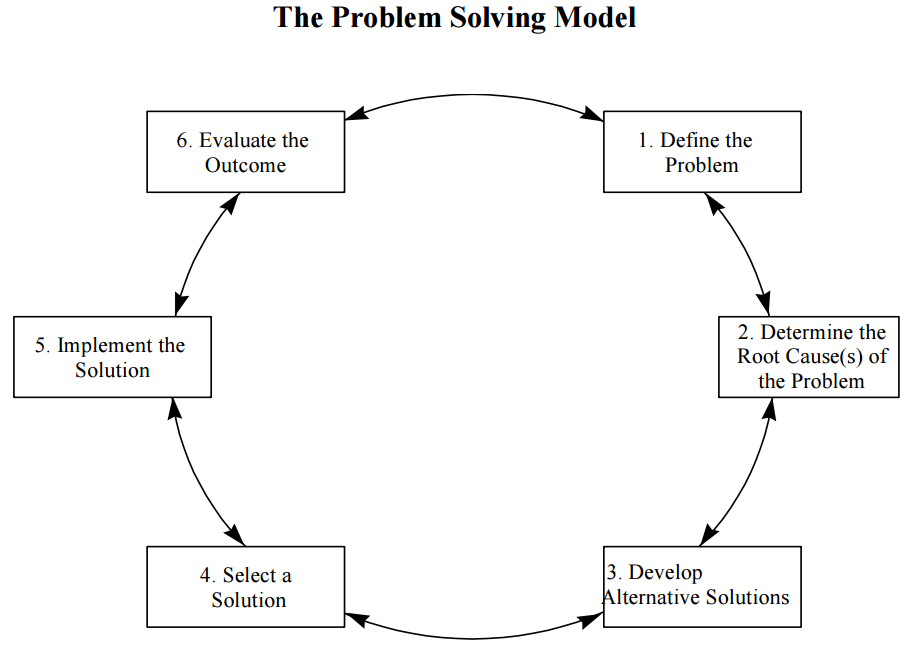 Case 2Design a renewable electrical energy generation systems for remote area in Royal Belum Malaysia using Process Design.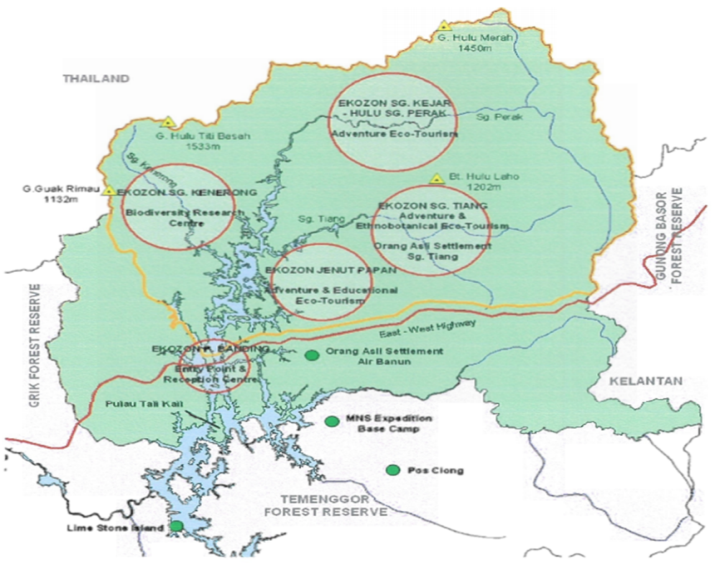 4 eco-tourism zones; Pulau Banding, Jenut Papan, Sungai Kenerang, Sungai Tiang and Sungai Kejar are the potential spots for touristsExercise – Part 1 At each table, choose a waste and create a problem statement Brainstorm on who should be on the team Brainstorm on what Current Condition data should be collected present their work“Fishbone: Solar panel damageAt each table, brainstorm on goals for your taskBrainstorm on what is in scope and what is out of scope present their work